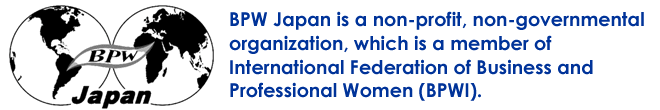 May 14, 2016Dear BPW members,We greatly appreciate thoughtful words of concern to the earthquake and victims in Kumamoto, Japan from all over the world.  As you may know in the media, the major earthquakes hit Kumamoto, which located in Southern region of Japan, on April 14th , 2016.  People in Kumamoto are still suffering from continuous earthquakes, which happened more than 1400 times as of May12 2nd. They have a series of strong aftershocks even now.  Many people in Kumamoto lost their own houses, and are in the emergency evacuation centers. We are trying to cope with this crisis together. We, BPW Japan members, strongly believe that supports for the victims of children and women are essential to recover from this disaster.We, BPW Japan, are heartened by the many warm concerns expressed by the worldwide BPW member countries.  We would like to accept contributions from you to provide emergency assistance for suffering people in Kumamoto, Japan.  Please see the next page for the bank account we have set up for this particular purpose. Thank you for your kind consideration and support.  Sincerely yours, Haniwa NatoriPresident, BPW JapanNational Federation of Business and Professional Women's Clubs of Japan
2-21-11Yoyogi, Fusen Kaikan Bldg.303
Shibuya-ku, Tokyo 151-0053
JAPANBank Information1. The information for the intermediary bank must be included. If no specific space is provided for this information, please write it within an open area on the form. Please note that intermediary charges (such as handling charges by correspondent banks) and other fees may be deducted from the remittance amount.2. If remittances in USD are made from financial institutions in USA to a Japan Post Bank account, the CHIPS UID and BIC (SWIFT code) are both required. (If remittances are made from overseas to a Japan Post Bank account, the ABA（Fedwire Code）and IBAN are not required.)Note: Transactions made from the following financial institutions are not necessarily transferred via a designated intermediary bank. (“Intermediary Bank” and “Intermediary Bank BIC” are not required.)In USD: Republic of Korea (Korea Post)In EUR: Israel （Israel Postal Company (Israel Postal Bank）),Austria （BAWAG P.S.K）,Spain （Banco Bilbao Vizcaya Argentaria （BBVA））,Slovakia （Postova Banka a.s.）,Serbia （Postal Savings Bank of Serbia）,Ceskoslovenska obchodni banka （CSOB））,Germany （Deutsche Postbank）,Belgium （La Poste (De Post)）,Poland （Poczta Polska）,Romania （Bancpost S.A）,Denmark （Sydbank）
Currency USDEURIntermediary Bank1Deutsche Bank Trust Company  NYDeutsche Bank AG Intermediary Bank BIC（SWIFT Code）BKTRUS33DEUTDEFFBeneficiary BankJapan Post BankJapan Post BankBranchHead OfficeHead OfficeBeneficiary Bank Address3-2, Kasumigaseki 1-chome, Chiyoda-Ku,  100-8798, Japan3-2, Kasumigaseki 1-chome, Chiyoda-Ku,  100-8798, JapanBeneficiary Bank BIC (SWIFT Code)JPPSJPJ1JPPSJPJ1Beneficiary Bank CHIPS UID2427593―Payee Account Number10080-3242391110080-32423911Payee NameNIHON BIPIDABURU RENGOUKAINIHON BIPIDABURU RENGOUKAIPayee Address2-21-11Yoyogi, FK Bldg.303, Shibuya-ku,  151-0053 2-21-11Yoyogi, FK Bldg.303, Shibuya-ku,  151-0053 Payee Telephone Number090-3133-5364090-3133-5364